Для школьников Центрального района проводятся увлекательные экскурсии в пожарные частиПосещение пожарно-спасательных частей стало традиционным занятием для юных жителей Санкт-Петербурга. На таких встречах со спасателями ребята узнают много нового о работе подразделения, а также знакомятся с техникой пожарных. Более того, у детей появляется возможность не только увидеть пожарную часть изнутри и познакомиться с бытом пожарных, но и узнать от спасателей о том, почему так важно соблюдать правила пожарной безопасности. Такие экскурсии в очередной раз состоялись в пожарно-спасательных частях Центрального района. Во время экскурсий ребята узнали много нового о работе пожарных, технике и оборудовании, применяемом при тушении, боевой одежде пожарного, средствах индивидуальной защиты, используемых спасателями, а также ином пожарно-техническом вооружении. Юные петербуржцы из первых уст узнали о важности и необходимости профессии пожарного и о том, с какими трудностями сталкиваются спасатели в своей службе. Самой увлекательной частью экскурсий стала возможность примерить элементы экипировки пожарных. Почувствовать себя настоящими пожарными смогли не только дети, но и сопровождающие их взрослые.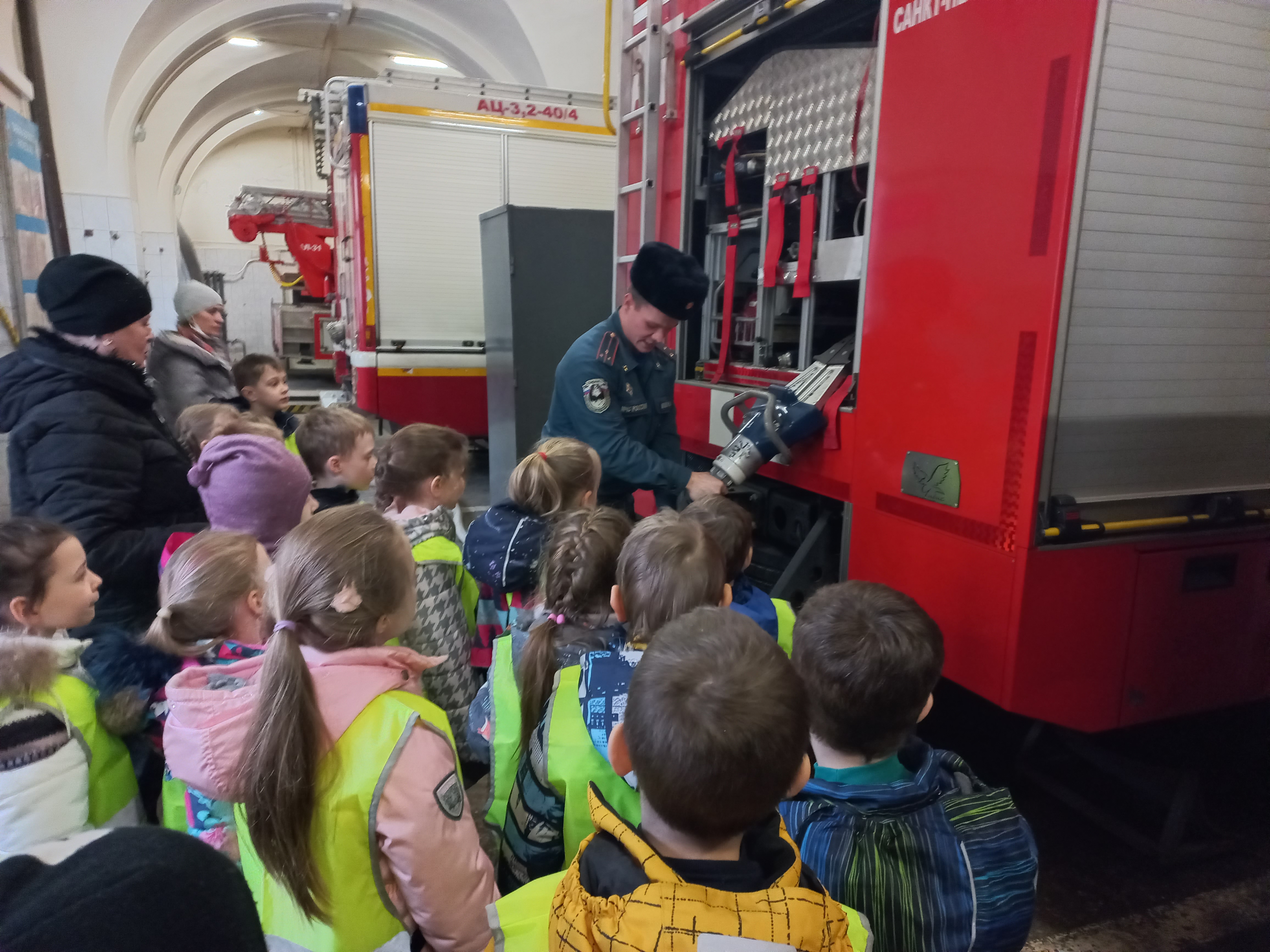 